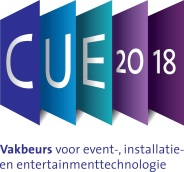 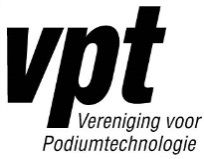 Aanmelding CUE/VPT Innovatieprijs 2018 (inschrijfperiode: 15 september – 30 november 2017)NaamOrganisatieEmailadresTelefoonDatum(Werk)titel/naam inzendingVoor informatie over doel, doelgroep, beoordelingscriteria en uitreiking van de CUE/VPT Innovatieprijs 2018 verwijzen wij u naar het document CUE/VPT Innovatieprijs.Wij verzoeken u als bijlagen de volgende informatie/antwoorden op de vragen mee te sturen:Innovatie: op welke wijze is uw inzending een originele innovatie op technisch, ergonomisch, maatschappelijk en/of economisch gebied? Let daarbij op het criterium dat de innovatie zich op het moment van inzenden nog niet commercieel bewezen mag hebben.Waarde voor markt en sector: op welke wijze levert uw inzending in grote mate toegevoegde waarde aan de markt/klant/sector?Toepasbaarheid: licht de toepasbaarheid van uw innovatie toe. Lost uw innovatie bijvoorbeeld een probleem op, of beantwoordt het aan een behoefte op het gebied van bijvoorbeeld techniek of arbeidsomstandigheden? Het kan ook een techniek uit een andere sector zijn, die voor onze sector innovatief is.Haalbaarheid: de praktische haalbaarheid van uw innovatie moet duidelijk zijn door het tonen van bijvoorbeeld een werkend prototype of ervaringen uit de praktijk.U kunt bij de beantwoording van bovenstaande punten gebruikmaken van tekstdocumenten, afbeeldingen, filmpjes in elke vorm en afmeting die uw inzending recht doet. Grote bestanden kunt u via WeTransfer aanleveren.Voor publiciteitsdoeleinden op websites en sociale media, verzoeken wij u tevens een opgemaakt document van uw innovatie mee te sturen, met de volgende specificaties: Digitaal bestand, PDF, minimaal 100 dpi. 70x100 cm, in de bovenste balk de titel van uw inzending, in het midden info over de inzending en in de onderste balk toelichting, naam/samenwerkende team inzender.Emailadres: CUEVPTInnovatieprijs@vpt.nl 